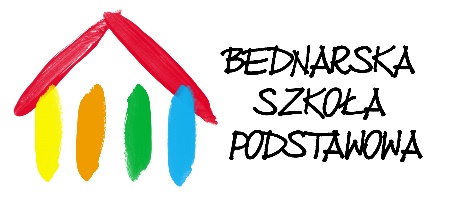 BEDNARSKA SZKOŁA PODSTAWOWA – TERYTORIUM KAWALERIIWYKAZ PODRĘCZNIKÓW I MATERIAŁÓW PIŚMIENNICZYCH 
NA ROK SZKOLNY 2022/2023KLASA IA, IB Materiały piśmiennicze na rok szkolny 2021/2022 dla klas I- zeszyt w kratkę A4 (j. angielski)- zeszyt w kratkę A4 (konwersacje z języka angielskiego)
- teczka na karty pracy (etyka)KLASA IIA, IIB i IICMateriały piśmiennicze na rok szkolny 2022/2023 dla klas II
- zeszyt w kratkę A4 (język angielski)- zeszyt w kratkę A4 (konwersacje z języka angielskiego)- teczka na karty pracy (etyka)
KLASA IIIA i IIIBMateriały piśmiennicze na rok szkolny 2022/2023 dla klas III- zeszyt w kratkę A4 (język angielski)- zeszyt w kratkę A4 (konwersacje z języka angielskiego)- teczka na karty pracy (etyka)
PRZEDMIOTTYTUŁAUTORWYDAWNICTWOEdukacja wczesnoszkolnaPODRĘCZNIKI ZAMAWIA WYCHOWAWCA„Elementarz odkrywców”B.Stępień, E.Hryszkiewicz, J.Winiecka-NowakNowa EraJęzyk angielskiPODRĘCZNIKI ZAMAWIA NAUCZYCIEL Zajęcia komputerowebez podręcznikaReligia„Bóg naszym ojcem” – podręcznik do religii dla klasy I szkoły podstawowejS. ŁabendowiczWydawnictwo Diecezjalne SandomierzEtykabez podręcznikaPRZEDMIOTTYTUŁAUTORWYDAWNICTWOEdukacja wczesnoszkolnaPODRĘCZNIKI ZAMAWIA WYCHOWAWCAPakiet edukacyjny „Elementarz odkrywców”. B.Stępień, E.Hryszkiewicz, J.Winiecka-NowakNowa EraJęzyk angielskiPODRĘCZNIKI ZAMAWIA NAUCZYCIEL JĘZYKA ANGIELSKIEGO Zająca komputerowebez podręcznikaReligiaZeszyt ćwiczeń do religii dla klasy 2 szkoły podstawowej „Bóg daje nam swojego syna”                               bez podręcznikaS. ŁabendowiczWydawnictwo Diecezjalne SandomierzEtykabez podręcznikaPRZEDMIOTTYTUŁAUTORWYDAWNICTWO/ ROKEdukacja wczesnoszkolnaPODRĘCZNIKI ZAMAWIAJĄ WYCHOWAWCYPakiet edukacyjny  „Ja, Ty – My. Radosne odkrywanie świata”DidaskoJęzyk angielskiPODRĘCZNIKI ZAMAWIA NAUCZYCIEL JĘZYKA ANGIELSKIEGO „Footprints 3”- książka ucznia + CD
- zeszyt ćwiczeńCarol ReadMacmillanZajęcia komputerowebez podręcznikaReligiaZeszyt ćwiczeń do religii dla klasy 3 szkoły podstawowej „Jezus przychodzi do nas”bez podręcznikaS. ŁabendowiczWydawnictwo Diecezjalne SandomierzEtykabez podręcznika